HA 10a, 20.1.2020 - LogarithmusAufgaben 8 + 9 mit Benutzung binomischer Formeln oder algebraischer Umformung:Aufgabe 11			a:						Keine Division durch Null - umstellen und a ausklammern!					Probe:   Aufgabe 5		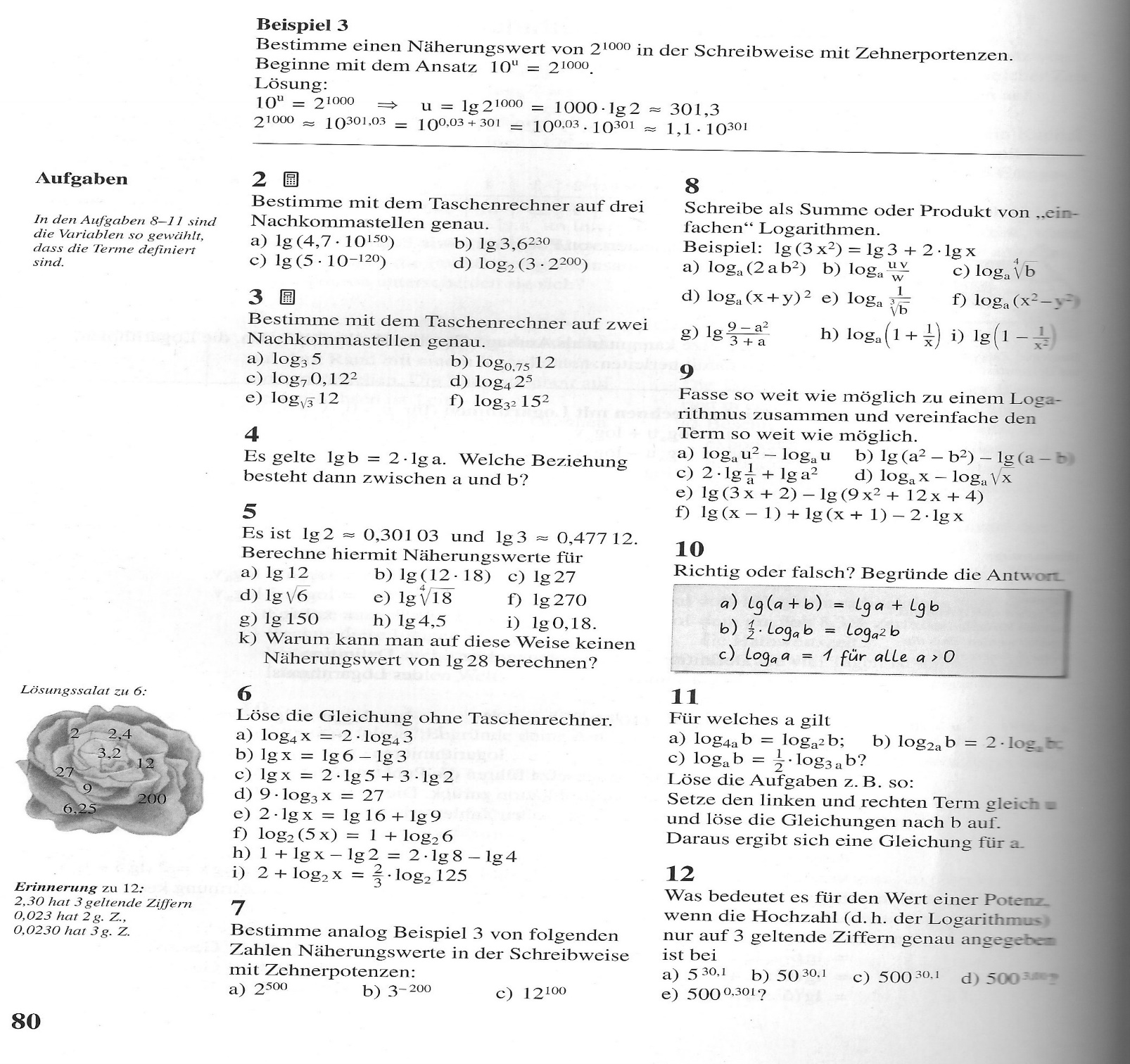 